                                                                                      St Giles’ and St George’s                                                             Homework Menu        Class: 1HG/1HM           Teacher: Mrs Gray/ Miss Maqsood                 Topic: Toys            Term: Autumn 2                 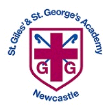 Set Menu: Daily reading, spelling, mental maths.We are asking children to read at least 3 times each week and for parents to record this in their child’s reading record. Listening to children read will enable them to practise their sounds and develop their reading fluency. Please talk to your child about their book and the pictures inside, this will help to develop their comprehension skills and have a better understanding of the text. Use the coloured book mark to support you with questioning. We will be sharing a variety of texts related to our Toys topic and helping your child foster a love of books. We are grateful for your support with this.Added Extras: Please encourage your child to complete as many activities from the menu as they can, but NO LESS than 3 over the half term. Please record the activities in your child’s homework book, this can include photographs. We will ask for homework books handed in during the last week of each half term, in order for us to share and celebrate this learning. Draw itPhotograph itDesign itIn the story Dogger the children dress up for a fancy dress parade. Draw a costume for a child entering the competition. Remember to use colour and detail on the costume.Dress up in your favourite clothes or dressing up outfit. Ask an adult or family member to take a photograph of you. Write about your outfit and why you like it.Design a new toy for Dave using your favourite colours. What type of toy will it be?What colour will it be?Will it have any moveable parts?What material will it be made out of?E-learn itWrite itMake itComplete the Place Value within 10 booklet. Go onto Hit the Button and practise your number bonds to 10. Write down your scores every week to see if you can get them higher each time.https://www.topmarks.co.uk/maths-games/hit-the-buttonWrite a LOST poster for one of your toys at home.Include the name of the toy, type of toy, where it was last seen, who to contact and describe what it looks like.Make a new bed or kennel for Dogger using boxes, tubes, paper, card and fabric etc. Paint or decorate the bed or house in different colours.